Supplementary file 2. A word cloud to dmeonstrate word frequency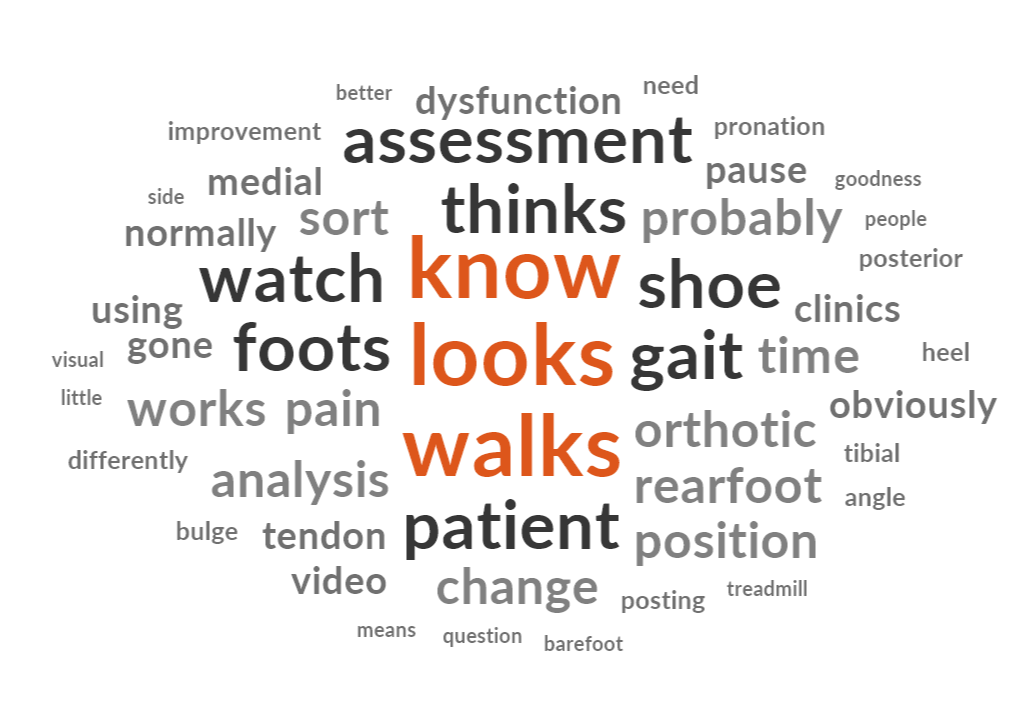 